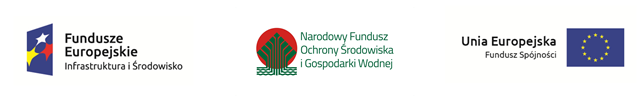 Załącznik nr 1 do SIWZ Przedsiębiorstwo Wodociągów i Kanalizacji Spółka z o.o. w Garwolinie O F E R T ANawiązując do ogłoszenia o zamówieniu w postępowaniu prowadzonym w trybie przetargu nieograniczonego znak: 3/IN/2016 pn:My niżej podpisani, działając w imieniu i na rzecz:……………………………………………………………………………………………………………(nazwa (firma) dokładny adres Wykonawcy/Wykonawców wspólnie ubiegających się o udzielenie zamówienia)oferujemy wykonanie przedmiotu zamówienia (zakres podstawowy) zgodnie z opisem przedmiotu zamówienia i wszystkimi wymaganiami określonym w Specyfikacji Istotnych Warunków Zamówienia (SIWZ) za całkowitą cenę ryczałtową:………………………………………………………………………………………………zł brutto(słownie: …………………………………………………………………………………….……..)w tym należny podatek VAT ……….. %, tj. …………………………………………………… zł(słownie: …………………………………………………………………………..………………..)………………………………………………………………………………………………. zł netto(słownie: ……………………………………………………………………………………………), oferujemy …... pobytów tygodniowo każdego z członków Zespołu Wykonawcy na Placu budowy,oferujemy wykonanie przedmiotu zamówienia (zakres opcjonalny) zgodnie z opisem przedmiotu zamówienia i wszystkimi wymaganiami określonym w SIWZ za cenę ryczałtową wyliczoną jako iloczyn liczby dni zakresu opcjonalnego oraz stawki dziennej wyliczonej poprzez stosunek ceny za zakres podstawowy do liczby dni zakresu podstawowego Umowy,oświadczamy, iż w cenie oferty zostały uwzględnione wszystkie koszty wykonania zamówienia, jakie poniesie Zamawiający w przypadku wyboru naszej oferty,oświadczamy, iż oferujemy realizację przedmiotu zamówienia w terminie określonym w SIWZ,oświadczamy, że: zapoznaliśmy się z treścią SIWZ i  postanowieniami umowy zawartymi we wzorze umowy,zapoznaliśmy się z dokumentacją stanowiącą opis przedmiotu zamówienia,zweryfikowaliśmy powyższe dokumenty, akceptujemy wszystkie warunki, nie wnosimy żadnych zastrzeżeń co do dokumentacji i oświadczamy, że zobowiązujemy się wykonać zamówienie w pełnej zgodności z tymi dokumentami,oświadczamy, że uważamy się za związanych złożoną ofertą przez 30 dni licząc od dnia upływu terminu składania ofert,wnieśliśmy wadium w wysokości ……….………………………………………………………... zł, (słownie: …………………………………………………………………..………………………..) w formie ………………………………………………………………………………..……………nr rachunku bankowego, na który należy zwrócić wadium ……………………………………………………………………………………………………………………………………………….,(dotyczy wadium wniesionego w pieniądzu)oświadczamy, że zamówienie wykonamy samodzielnie / zamierzamy* powierzyć podwykonawcom następujące prace objęte przedmiotem zamówienia (należy wpisać zakresy prac oraz wskazać nazwy/firmy podwykonawców):………………………………………………………………………………….………………………………………………………………………………………………………………………,	* niepotrzebne skreślićdokumenty zawarte na stronach od .........................do ......................... zawierają informacje stanowiące tajemnicę przedsiębiorstwa w rozumieniu przepisów o zwalczaniu nieuczciwej konkurencji i nie mogą być ujawniane pozostałym uczestnikom postępowania, uzasadnienie zastrzeżenia tajemnicy przedsiębiorstwa wykazujące wszystkie przesłanki określone w art. 11 ust. 4 ustawy z dnia 16 kwietnia 1993 r. o zwalczaniu nieuczciwej konkurencji (Dz. U. z 2003 r. Nr 153, poz. 1503 z późn. zm.), przedstawiamy w załączeniu.(jeśli Wykonawca zastrzega informacje - wypełnić Załącznik nr 7 do SIWZ)wszelką korespondencję w sprawie niniejszego postępowania należy kierować na poniższy adres:…………………………………………………………………………………………………….…nr telefonu i nr faksu, email …………………………………………………………………………osoba do kontaktu …….………………………………………….…………………………………. w przypadku wyboru naszej oferty zobowiązujemy się do zawarcia umowy zgodnie z treścią i na warunkach określonych przez Zamawiającego we wzorze umowy, w miejscu i terminie wyznaczonym przez Zamawiającego. integralną częścią oferty są załączone w kolejności:………………………………….………………………………….Załącznik nr 2 do SIWZOŚWIADCZENIE O SPEŁNIANIU WARUNKÓW UDZIAŁU W POSTĘPOWANIUMy, niżej podpisani, działając w imieniu i na rzecz:__________________________________________________________________________________________________________________________________________________________________________________________________________________________________________________niniejszym oświadczamy, że ubiegając się o zamówienie publiczne pn.:spełniamy warunki udziału w postępowaniu, o których mowa w Rozdziale VII pkt 2 Specyfikacji Istotnych Warunków Zamówienia.Załącznik nr 3 do SIWZWYKAZ USŁUGMy, niżej podpisani, działając w imieniu i na rzecz:__________________________________________________________________________________________________________________________________________________________________ubiegając się o zamówienie publiczne pn.:przedstawiamy poniższy wykaz.Do wykazu załączamy dowody potwierdzające, że powyżej wymienione usługi zostały wykonane lub są wykonywane należycie. Załącznik nr 4 do SIWZWYKAZ OSÓB, KTÓRE BĘDĄ UCZESTNICZYĆ W WYKONYWANIU ZAMÓWIENIAMy, niżej podpisani, działając w imieniu i na rzecz:__________________________________________________________________________________________________________________________________________________________________ubiegając się o zamówienie publiczne pn.:przedstawiamy poniższy wykaz osób, którymi będziemy dysponowali przy realizacji zamówienia:.Oświadczamy, iż wszystkie wymienione wyżej osoby,  które będą uczestniczyć w wykonywaniu zamówienia posiadają wymagane prawem uprawnienia.Załącznik nr 5 do SIWZOŚWIADCZENIEO BRAKU PODSTAW DO WYKLUCZENIA Z POSTĘPOWANIAMy, niżej podpisani, działając w imieniu i na rzecz:____________________________________________________________________________________________________________________________________________________________________________________________________________________________________________________niniejszym oświadczamy, że ubiegając się o zamówienie publiczne pn.:nie zachodzą wobec nas podstawy do wykluczenia z postępowania w okolicznościach, o których mowa w Rozdziale VII pkt 1.1. Specyfikacji Istotnych Warunków Zamówienia.Załącznik nr 6 do SIWZOŚWIADCZENIE O PRZYNALEŻNOŚCI LUB BRAKU PRZYNALEŻNOŚCI DO GRUPY KAPITAŁOWEJMy, niżej podpisani, działając w imieniu i na rzecz:____________________________________________________________________________________________________________________________________________________________________________________________________________________________________________________niniejszym, po zapoznaniu się listą Wykonawców, którzy złożyli w oferty w postępowaniu o udzielenie zamówienia na:oświadczamy, że:* nie należymy do grupy kapitałowej, w rozumieniu ustawy z dnia 16 lutego 2007 r. o ochronie konkurencji i konsumentów (Dz. U. z 2007 r., Nr 50, poz. 331 ze zm.) z żadnym z tych Wykonawców *należymy do grupy kapitałowej, w rozumieniu ustawy z dnia 16 lutego 2007 r. o ochronie konkurencji i konsumentów (Dz. U. z 2007 r., Nr 50, poz. 331 ze zm.) z następującym/mi Wykonawcą/ami: …………………………………………………………………………………………………………………......** .* - skreślić niewłaściwe** - wskazać nazwę (firmę ) Wykonawcy/ów, który/rzy złożył/li oferty w niniejszym postępowaniu i z którym/mi Wykonawca składający oświadczenie należy do tej samej grupy kapitałowej Art. 4 pkt 14) ustawy z dnia 16 lutego 2007 r. o ochronie konkurencji i konsumentów (Dz. U. z 2007 r., Nr 50, poz. 331 ze zm.) - pod pojęciem grupy kapitałowej należy rozumieć wszystkich przedsiębiorców, którzy są kontrolowani w sposób bezpośredni lub pośredni przez jednego przedsiębiorcę, w tym również tego przedsiębiorcę.Załącznik nr 7 do SIWZOŚWIADCZENIEMy, niżej podpisani, działając w imieniu i na rzecz:__________________________________________________________________________________________________________________________________________________________________ubiegając się o zamówienie publiczne pn.:niniejszym oświadczamy, że zastrzegamy jako tajemnicę przedsiębiorstwa w rozumieniu przepisów ustawy z dnia 16 kwietnia 1993 r. o zwalczaniu nieuczciwej konkurencji (tekst jednolity: Dz. U. z 2003 r. Nr 153, poz. 1503 z późn. zm.) informacje zawarte w ofercie złożonej w przedmiotowym postępowaniu na stronach nr od … do …  .W pozostałym zakresie oferta jest jawna i nie zawiera informacji stanowiących tajemnicę przedsiębiorstwa.Poniżej przedstawiamy uzasadnienie zastrzeżenia wskazanych informacji:…………………………………………………………………………………………………………………………………………………………………………………………………………………………(Należy wykazać spełnienie wszystkich przesłanek określonych w art. 11 pkt 4 ustawy z dnia 16 kwietnia 1993 r. o zwalczaniu nieuczciwej konkurencji (tekst jednolity: Dz. U. z 2003 r. Nr 153, poz. 1503 z późn. zm.)Firma Wykonawcy Adres Wykonawcy: Nr faksu: E-mail:„NADZÓR INWESTORSKI NAD INWESTYCJĄ PN. „PRZEBUDOWA I ROZBUDOWA OCZYSZCZALNI ŚCIEKÓW W GARWOLINIE”
Lp.Nazwisko i imię osoby (osób) uprawnionej(ych) do występowania w obrocie prawnym lub posiadającej (ych) pełnomocnictwoPodpis(y) osoby(osób) uprawnionej (ych)Miejscowość i dataFirma Wykonawcy Adres Wykonawcy: Nr faksu: E-mail:„NADZÓR INWESTORSKI NAD INWESTYCJĄ PN. „PRZEBUDOWA I ROZBUDOWA OCZYSZCZALNI ŚCIEKÓW W GARWOLINIE”Lp.Nazwisko i imię osoby (osób) uprawnionej(ych) do występowania w obrocie prawnym lub posiadającej (ych) pełnomocnictwoPodpis(y) osoby(osób) uprawnionej (ych)Miejscowość i dataFirma Wykonawcy Adres Wykonawcy: Nr faksu: E-mail:„NADZÓR INWESTORSKI NAD INWESTYCJĄ PN. „PRZEBUDOWA I ROZBUDOWA OCZYSZCZALNI ŚCIEKÓW W GARWOLINIE”0123456Lp.Nazwapodmiotu,którego doświadczenie jest wykazywaneOpis  zamówienia(z opisu winno wynikać spełnianie warunków postawionych przez Zamawiającego w SIWZ)Data rozpoczęcia  realizacji zamówienia(dd/mm/rrrr)Data wykonania   zamówienia (dd/mm/rrrr)Wartość Nazwa Zamawiającego(podmiotu), na rzecz którego zamówienie zostało wykonane  (nazwa, adres)12….….….Lp.Nazwisko i imię osoby (osób) uprawnionej(ych) do występowania w obrocie prawnym lub posiadającej (ych) pełnomocnictwoPodpis(y) osoby(osób) uprawnionej (ych)Miejscowość i dataFirma Wykonawcy Adres Wykonawcy: Nr faksu: E-mail:„NADZÓR INWESTORSKI NAD INWESTYCJĄ PN. „PRZEBUDOWA I ROZBUDOWA OCZYSZCZALNI ŚCIEKÓW W GARWOLINIE”Lp.Imię i NazwiskoPlanowana funkcja przy realizacji zamówieniaKwalifikacje zawodowe Uprawnienia / specjalność / zakres - należy podać informacje zawarte w decyzji o wydaniu uprawnieńWykształcenieDoświadczenie (z opisu doświadczenia winno wynikać spełnianie warunków postawionymi przez Zamawiającego w SIWZ, w tym wskazanie okresów pracy –  miesiącach i latach  na wymaganym stanowisku)Podstawa prawna do dysponowania daną osobą przy realizacji niniejszego zamówienia:  (np. umowa o pracę, umowa zlecenie, umowa cywilno-prawna)1.Lp.Nazwisko i imię osoby (osób) uprawnionej(ych) do występowania w obrocie prawnym lub posiadającej (ych) pełnomocnictwoPodpis(y) osoby(osób) uprawnionej (ych)Miejscowość i dataFirma Wykonawcy Adres Wykonawcy: Nr faksu: E-mail:„NADZÓR INWESTORSKI NAD INWESTYCJĄ PN. „PRZEBUDOWA I ROZBUDOWA OCZYSZCZALNI ŚCIEKÓW W GARWOLINIE”Lp.Nazwisko i imię osoby (osób) uprawnionej(ych) do występowania w obrocie prawnym lub posiadającej (ych) pełnomocnictwoPodpis(y) osoby(osób) uprawnionej (ych)Miejscowość i dataFirma Wykonawcy Adres Wykonawcy: Nr faksu: E-mail:„NADZÓR INWESTORSKI NAD INWESTYCJĄ PN. „PRZEBUDOWA I ROZBUDOWA OCZYSZCZALNI ŚCIEKÓW W GARWOLINIE”Lp.Nazwisko i imię osoby (osób) uprawnionej(ych) do występowania w obrocie prawnym lub posiadającej (ych) pełnomocnictwoPodpis(y) osoby(osób) uprawnionej (ych)Miejscowość i dataFirma Wykonawcy Adres Wykonawcy: Nr faksu: E-mail:„NADZÓR INWESTORSKI NAD INWESTYCJĄ PN. „PRZEBUDOWA I ROZBUDOWA OCZYSZCZALNI ŚCIEKÓW W GARWOLINIE”Lp.Nazwisko i imię osoby (osób) uprawnionej(ych) do występowania w obrocie prawnym lub posiadającej (ych) pełnomocnictwo:Podpis(y) osoby(osób) uprawnionej (ych):Miejscowość i data: